В целях определения местоположения границ образуемых и изменяемых земельных участков, с учетом протокола публичных слушаний и заключения о результатах публичных слушаний, в соответствии с Градостроительным кодексом Российской Федерации, решением Совета депутатов города Новосибирска от 21.05.2008 № 966 «О Порядке подготовки документации по планировке территории города Новосибирска», постановлением мэрии города Новосибирска от 30.10.2013 № 10239 «Об утверждении проекта планировки центральной части города Новосибирска», руководствуясь Уставом города Новосибирска, ПОСТАНОВЛЯЮ:1. Утвердить проект межевания территории квартала 07-03 в границах проекта планировки центральной части города Новосибирска  (приложение). 2. Департаменту строительства и архитектуры мэрии города Новосибирска разместить постановление на официальном сайте города Новосибирска в информационно-телекоммуникационной сети «Интернет».3. Департаменту информационной политики мэрии города Новосибирска в течение семи дней со дня издания постановления обеспечить опубликование постановления.4. Контроль за исполнением постановления возложить на заместителя мэра города Новосибирска – начальника департамента строительства и архитектуры мэрии города Новосибирска.Гальянова2275008ГУАиГПриложениек постановлению мэриигорода Новосибирскаот 22.03.2017 № 1137ПРОЕКТмежевания территории квартала 07-03 в границах проекта планировки центральной части города НовосибирскаЧертеж межевания территории с отображением красных линий, утвержденных в составе проекта планировки территории, линий отступа от красных линий в целях определения места допустимого размещения зданий, строений, сооружений, границ образуемых и изменяемых земельных участков на кадастровом плане территории, условных номеров образуемых земельных участков, границ территорий объектов культурного наследия, границ зон с особыми условиями использования территорий, границ зон действия публичных сервитутов (приложение)._____________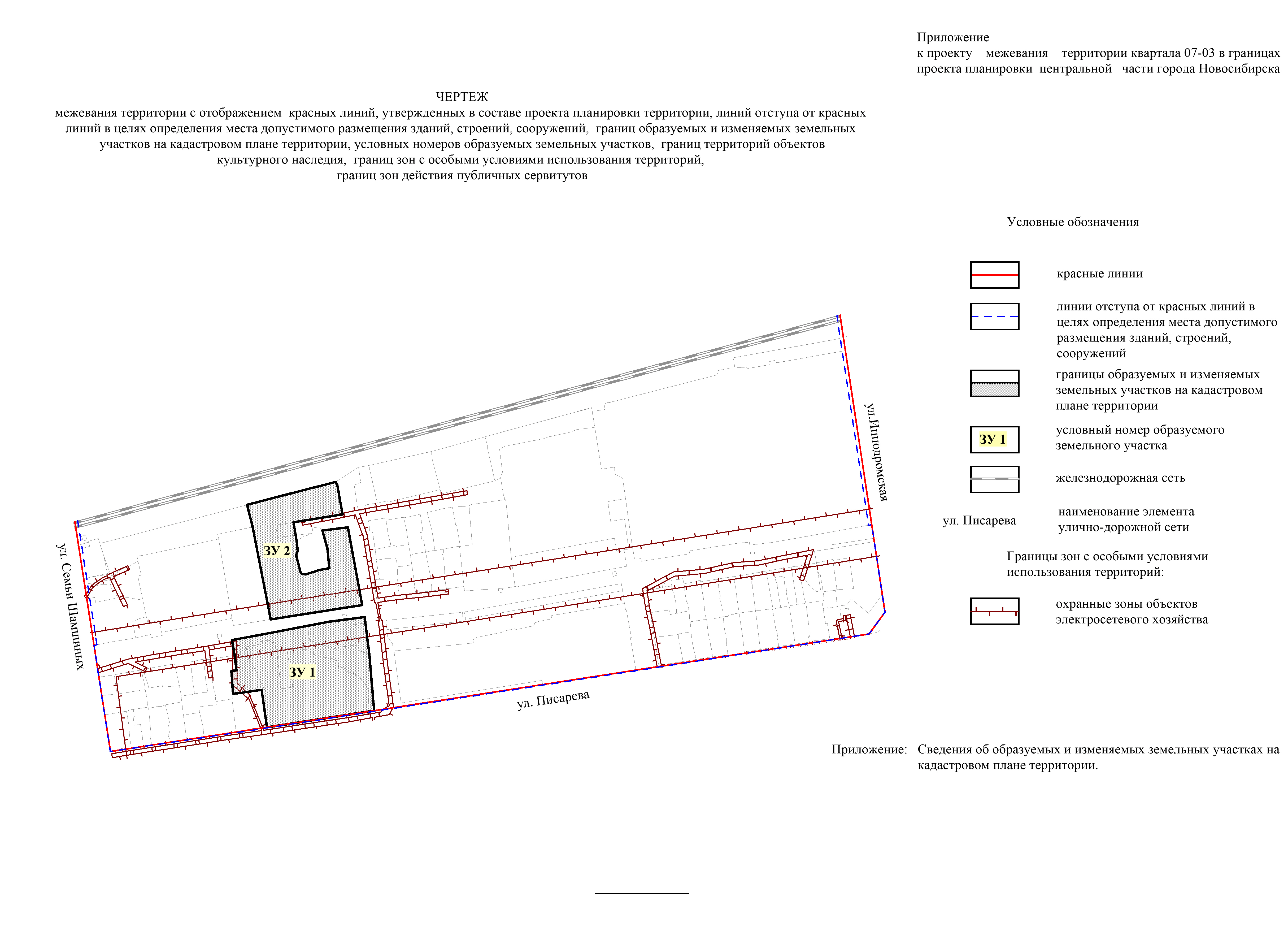 Приложение  к чертежу межевания территории с отображением красных линий, утвержденных в составе проекта планировки территории, линий отступа от красных линий в целях определения места допустимого размещения зданий, строений, сооружений, границ образуемых и изменяемых земельных участков на кадастровом плане территории, условных номеров образуемых земельных участков, границ территорий объектов культурного наследия, границ зон с особыми условиями использования территорий, границ зон действия публичных сервитутовСВЕДЕНИЯоб образуемых и изменяемых земельных участках на кадастровом плане территории______________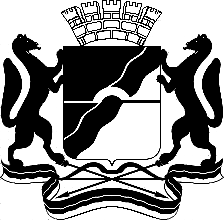 МЭРИЯ ГОРОДА НОВОСИБИРСКАПОСТАНОВЛЕНИЕОт  	  22.03.2017		№     1137	О проекте межевания территории квартала 07-03 в границах проекта планировки центральной части города НовосибирскаИсполняющий обязанности мэра города НовосибирскаГ. П. ЗахаровУсловный номер земельного участка на чертежеУчетный номер кадастрового кварталаВид разрешенного использования образуемых земельных участков в соответствии с проектом планировки территорииПлощадь образуемых и изменяемых земельных участков и их частей, гаАдрес земельного участка12345ЗУ154:35:101032Многоэтажная жилая застройка (высотная застройка); коммунальное обслуживание 1,0645Российская Федерация, Новосибирская область, город Новосибирск, ул. Писарева, 91 ЗУ254:35:101031Коммунальное обслуживание; обслуживание автотранспорта 0,8577Российская Федерация, Новосибирская область, город Новосибирск, ул. Писарева, 91/1                  Итого:                 Итого:                 Итого:1,9222